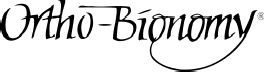 Society of Ortho-Bionomy InternationalPO Box 40937, Indianapolis, Indiana 46240E-mail: office@ortho-bionomy.org    www.ortho-bionomy.orgGrievance FormComplainant Name (person filing):      Address:      Telephone:      E-Mail:      Best time to reach you: daytime         evenings      Name of Subject of this Complaint (Respondent):      Contact information of respondent (if known):      Code of Ethics perceived to be breeched:      Nature and outline of the Complaint (attach additional sheets if necessary). Please be specific.      The information given above (and attached) is true and accurate to the best of my knowledge. I realize the serious nature of filing a Grievance. I recognize that the Professional Conduct Committee will not be able to take action without my cooperation to provide additional information if needed. I understand that a copy of this complaint will be sent to the individual named above as the subject of this grievance in accordance with his/her legal rights.Signature	DateInitials